Kritik Altyapı Güvenliği, Teknolojik Afetler ve Türkiye’nin 2023 StratejisiKritik Altyapıları Koruma ProgramıSerdar TÜNEY(1) 
Ayhan GÜCÜYENER(2) 
Giriş
Bir ülkenin, ‘iskeleti’ olarak nitelendirilebilecek ve onun yaşamsal faaliyetlerini devam ettirebilmesi için vazgeçilmez olan kritik altyapılar literatürde, ‘işlevlerini kısmen ve ya tamamen yerine getir(e)mediğinde toplumsal düzenin sürdürülebilirliğinin veya kamu hizmetlerinin sunumunun olumsuz etkileneceği, ulaşım, haberleşme, enerji, su finans gibi sektörleri kapsayan ağ, varlık, sistem ve yapılar bütünü’ olarak tanımlanmaktadır.(3) Bununla beraber, dünyada özellikle 90’lı yılların ortalarından beri tartışılan ancak özellikle 2001 senesinden sonra yaygın kullanılmaya başlanan kritik altyapı tanımı üzerine bir uzlaşı bulunmadığın da altını çizmek gerekmektedir. 

Kritik altyapıların güvenliğinin %100 sağlanması mümkün olmamakla beraber, her ülkenin kritik altyapı güvenliği rejimine yaklaşımı da birbirinden farklıdır. Örneğin ABD’de 1996’da imzalanan kanun hükmünde kararname ile ‘Kritik Altyapıların Korunmasından Sorumlu Komisyon’ kurulmuş, Avrupa Birliği ise konuyu 2004 yılında yayınladığı ‘Terörizmle Mücadelede Kritik Altyapının Korunması’ tebliği ile konuyu sistematik olarak ele almaya başlamıştır.(4) 

Kısacası, ülkelerin ‘kritik altyapı güvenliği’ yönetişimi birbirinden farklılaşırken, kritik altyapı güvenliği sorunlarının çözümü için tek bir reçete mevcut değildir. Buna rağmen, bu alan kamu-özel sektör işbirliğinin şart olduğu, bütüncül bir anlayış gerektirmektedir. Son olarak, kritik altyapı güvenliğinin yalnızca ulusal bir konu olmadığı hatırlatılmalı ve bu noktada uluslararası işbirliğinin gerekliliği ve önemine dikkat çekilmelidir.(5) 

Kritik Altyapılar için Risk ve Tehditler

Kritik altyapılar için risk ve tehditler, fiziksel ve siber tehditler başlıkları altında toplanabileceği gibi insan kaynaklı ve ya doğal afetler, terör, sabotaj, savaş gibi sınıflandırmalarla da incelenebilir. (Şekil-1) Ancak özellikle, 11 Mart 2011’de Japonya’da meydana gelen Tohoku depremi ve tsunami felaketini takip eden nükleer felaket ‘afet yönetimi’nin kritik altyapı güvenliğinde çok daha ayrıntılı ele alınması gerektiğini anımsatmıştır. 






Bütünleşik Afet Yönetimi ve Kritik Altyapı Güvenliği

Dünya üzerinde özellikle gelişen teknoloji de dikkate alındığında insan faaliyetleri sebebiyle meydana gelen afetler de doğal afetler kadar giderek artmaktadır. Ülkemizde sanayinin son yıllarda büyük bir atılım yapması ve bu sanayinin can damarı olan hammaddeye duyulan talebin artması neticesinde özellikle bu hammaddelerden meydana gelen atıklar çerçevesinde insan hayatını ve çevreyi tehlikeye atma riski gün geçtikçe çoğalmaktadır. Bu hammadde kaynaklarının depolanması, taşınması (petrol-doğal gaz boru hatları, önemli tesisler ve ulaşım gibi) kritik altyapıların varlığı bizleri olası teknolojik afetlere karşı hazır olma zorunluluğu getirmektedir.

Afet terminolojisi açısından bakıldığında teknolojik afetler; “insan faaliyetleri ya da doğal afetlerin tetiklemesi sonucunda oluşan endüstriyel, maden, ulaşım ve taşımacılık, nükleer ve radyolojik, deniz kirliliğine neden olan kazalar, büyük yangınlar, biyolojik olaylar, kritik altyapılar ve siber tehditler ile çevresel tehlikeler gibi can ve mal kaybına, hastalıklara, sosyal, ekonomik ve çevresel bozulmalara neden olan afet ya da acil durumlar”(6) şeklinde ifade edilmektedir.

19. yüzyılda ortaya çıkan Sanayi Devriminden günümüze kadar ortaya çıkan hızlı sanayileşme ve teknolojinin gelişmesi de teknolojik afetleri tetiklemiştir. Uluslararası afet ve acil durumlar veri tabanı (EM-DAT – The International Disaster Database) kayıtlarına göre dünya genelinde özellikle sanayi devriminden bu yana ele alınması gereken 1900’lu yıllar ile 2014 yılı arasında toplam 7825 adet teknolojik afet veya büyük kaza meydana gelmiştir.(7) Yaşanan bu afetler neticesinde önemli can ve mal kayıpları da yaşanmıştır. Teknolojik afetler ile kritik altyapıların korunması ve güvenliği globalleşen Dünya’da salt ülkelerin kendi iç ilişkisi olarak bakılacak ve ulusal bir politika şeklinde değerlendirilecek bir konu değildir. Söz konusu husus, uluslararası politika ve hukuk bağlamında da kayıtsız kalınmaması gereken önemli bir konudur. Örnek verecek olursak Türkiye gibi jeopolitik ve jeostratejik bir önemi olan ülkelerde, petrol-doğalgaz boru hatları gibi kritik altyapıların maruz kalacağı çevresel, fiziksel veya siber bir tehlikeye bağlı bir teknolojik afette sadece Türkiye değil o hat üzerinde dağıtım yapılan diğer ülkelerde de derin bir karmaşaya neden olabilecek durumlar söz konusu olabilir.

Bu çerçevede, afet ve acil durum safhasının bir bütün olarak ele alınması ve doğal afetler yanında, teknolojik afetler gibi insan kaynaklı afetlerin de risklerinin minimuma indirilmesi amacıyla Türkiye Cumhuriyeti afet yönetim sisteminde ve teşkilatında 2009 yılında değişikliğe gitmiştir. Bu yeni anlayış çerçevesinde, Başbakanlık Afet ve Acil Durum Yönetimi Başkanlığı (AFAD) 29.05.2009 tarihli ve 5902 sayılı Kanun’la kurulmuş olup, Resmi Gazete’de yayımlanan Afet ve Acil Durum Yüksek Kurulu Kararı ile 17.12.2009 tarihinde faaliyete geçmiştir. Başkanlığın faaliyete geçme kararı ile birlikte söz konusu Kanun’un 25 inci madde hükmü uyarınca 17.12.2009 tarihi itibariyle Afet İşleri Genel Müdürlüğü, Sivil Savunma Genel Müdürlüğü ve Türkiye Acil Durum Yönetimi Genel Müdürlüğü kapatılmıştır. Böylelikle, “kriz yönetimi” anlayışından “bütünleşik afet yönetimi” anlayışına geçilmiş olup afet ve acil durum döngüsünün her bir katmanı titizlikle yönetilmeye başlanılmıştır.

5902 sayılı Başbakanlık Afet ve Acil Durum Yönetimi Başkanlığının Kuruluş ve Görevleri Hakkında Kanun’un “Amaç ve Kapsam” başlıklı 1. maddesi uyarınca Başkanlığımız bir koordinasyon kuruluşudur. Bu çerçevede Başkanlığın görevi, afet ve acil durum hallerine ilişkin olarak olayların meydana gelmesinden önce hazırlık ve zarar azaltma, olay sırasında yapılacak müdahale ve olay sonrasında gerçekleştirilecek iyileştirme çalışmalarını yürüten kurum ve kuruluşlar arasında koordinasyonu sağlamaktır.

AFAD’ın yukarıda belirtilen mevzuat çerçevesinde kendisine tanınan yetki ve görevleri kapsamında, kurum ve kuruluşlar arasında etkin ve verimli koordinasyonun sağlanması ve teknolojik afetlerin risk ve zararlarının azaltılması amacıyla “Kritik Altyapıların Korunması Yol Haritası Belgesi” hazırlaması çalışmaları başlatılmış ve söz konusu belge Eylül 2014 tarihi itibariyle yayımlanmıştır. (8) .

Hazırlanan bu belge ile AFAD ve kurum ile kuruluşlar arasında oluşturulacak etkin koordinasyon çerçevesinde ulusal ve uluslararası mevzuat incelenerek farklı ülkelerdeki uygulama örnekleri incelenip Türkiye’nin söz konusu kritik altyapılarının korunması ve güvenliğinin sağlanması ile olası teknolojik afetlerden kaynaklanabilecek olan risk ve zararların azaltılması amaçlanmaktadır. Dolayısıyla, söz konusu belgenin uygulanması ve belge çerçevesinde oluşturulacak politikalar ile çıkarılması planlanan mevzuatlar incelendiğinde Türkiye’nin bu hususta Cumhuriyetin 100. yılı olan 2023 yılı stratejisinde kararlı bir irade ile yol alacağı ve Dünya’ya örnek bir ülke modeli sunacağı değerlendirilmektedir.

"Başkanlığımız tarafından Türkiye'nin 2023 yılı hedefleri için bütünleşik afet yönetim sisteminin etkin ve verimli olarak hayata geçirilmesini amaçlayan ve tüm kamu kurum ve kuruluşlarımıza rehber olan Yol Haritaları Belgelerinden 2014-2023 Teknolojik Afetler Yol Haritası Belgesi ışığında Başkanlığımız Hukuk Müşavirliğinden AFAD Uzmanı Serdar TÜNEY ve Hazar Strateji Enstitüsü Kritik Altyapılar Programı Araştırmacısı Ayhan GÜCÜYENER tarafından kaleme alınan analiz Hazar Strateji Enstitüsü tarafından internet sitesinde yayımlanmıştır.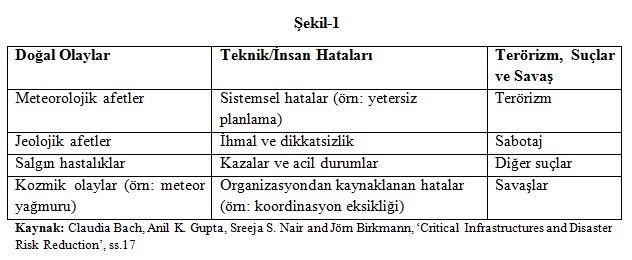 Söz konusu analize Hazar Strateji Enstitüsü’nün internet sayfasından da ulaşabilirsiniz:http://www.hazar.org/blogdetail/blog/kritik_altyapi_guvenligi_teknolojik_afetler_ve_turkiye%E2%80%99nin_2023_stratejisi_1402.aspx


Kaynakça:
1. Başbakanlık AFAD Uzmanı, Selçuk Üniversitesi Sosyal Bilimler Enstitüsü Kamu Hukuku Doktora Öğrencisi.

2. Hazar Strateji Enstitüsü, Kritik Altyapıları Koruma Programı

3. Afet ve Acil Durum Yönetim Başkanlığı(AFAD), ‘Açıklamalı Afet Yönetimi Terimleri Sözlüğü’, Kasım, 2014, ss.106.

4. Başbakanlık Afet ve Acil Durum Yönetimi Başkanlığı, 2014-2023 Kritik Altyapıların Korunması Yol Haritası Belgesi, Eylül 2014, ss.14. https://www.afad.gov.tr/Dokuman/TR/123-20141010111330-kritikaltyapi-son.pdf erişim tarihi: 02/11/2015

5. Federal Office for Information Security of Germany, ‘Critical Infrastructure Protection: Survey of World-Wide Activities’, 2004, Erişim: https://www.bsi.bund.de/SharedDocs/Downloads/EN/BSI/Kritis/paper_studie_en_pdf.pdf?__blob=publicationFile

6. T.C. Başbakanlık Afet ve Acil Durum Yönetimi Başkanlığı, 2014-2023 Kritik Altyapıların Korunması Yol Haritası Belgesi, Eylül 2014, ss 12. https://www.afad.gov.tr/Dokuman/TR/123-20141010111330-kritikaltyapi-son.pdf erişim tarihi: 21/10/2015.

7. T.C. Başbakanlık Afet ve Acil Durum Yönetimi Başkanlığı, 2014-2023 Kritik Altyapıların Korunması Yol Haritası Belgesi, ss 12.
8. https://www.afad.gov.tr/Dokuman/TR/123-20141010111330-kritikaltyapi-son.pdf erişim tarihi: 21/10/2015.

